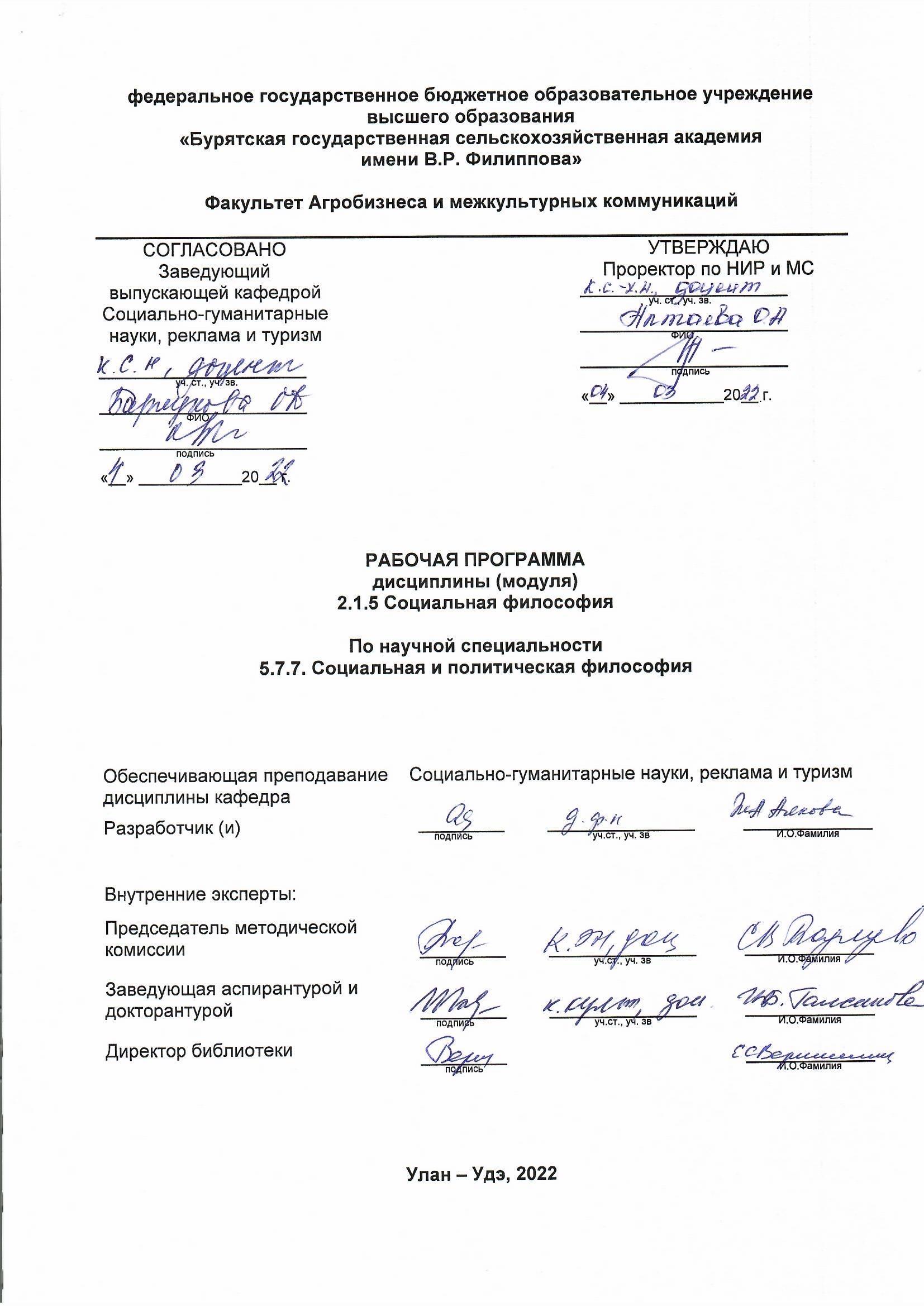 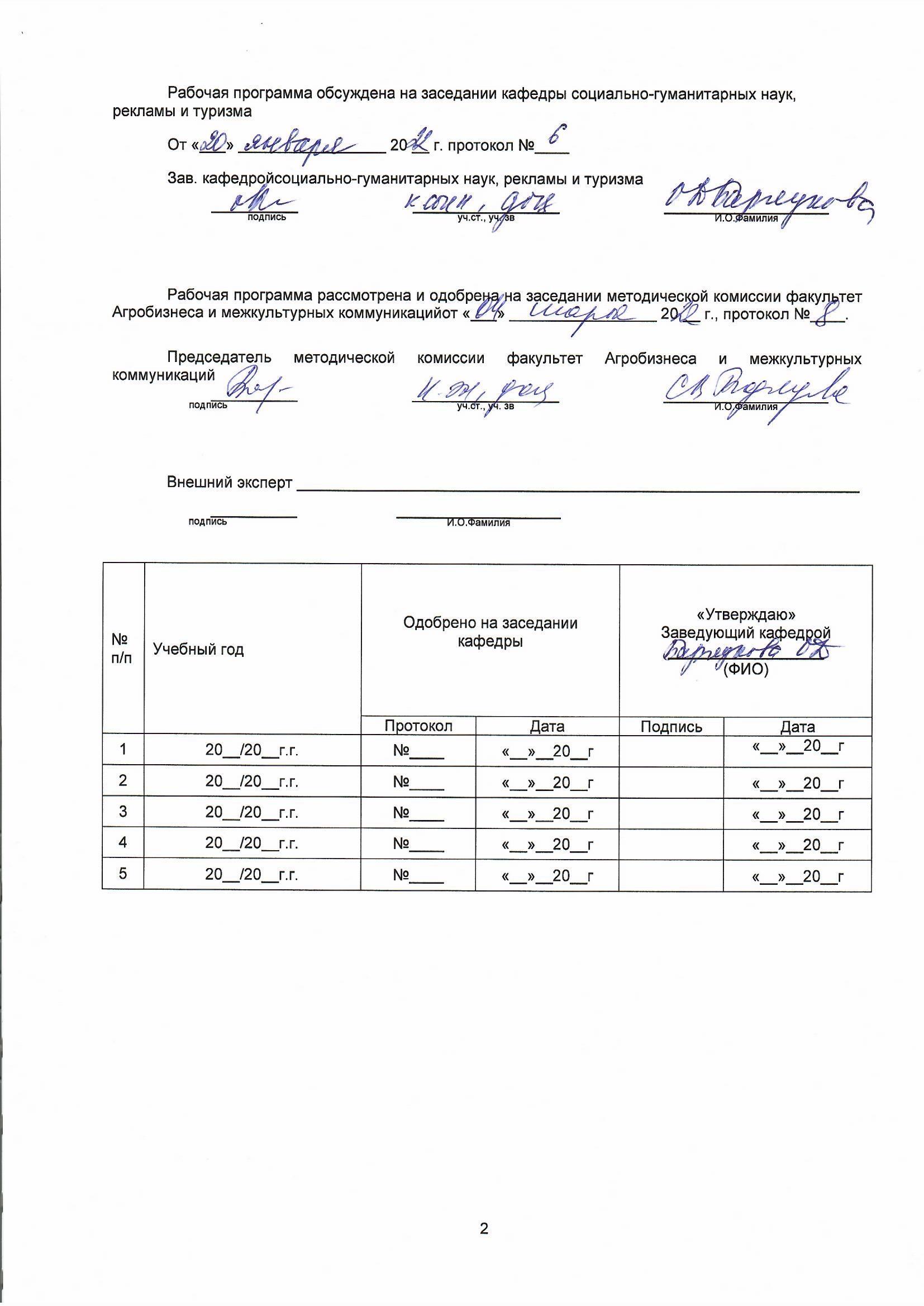 1. ОСНОВАНИЯ ДЛЯ ВВЕДЕНИЯ УЧЕБНОЙ ДИСЦИПЛИНЫ (МОДУЛЯ), ЕЕ СТАТУС1.1 Основания для введения дисциплины (модуля) в учебный план:Федеральные государственные требования высшего образования – по научной специальности 5.7.7. Социальная и политическая философия, утверждённые приказом Министерства науки и высшего образования РФ от   № .1.2 Статус дисциплины (модуля) в учебном плане:- относится к образовательному компоненту блока 2.1 «Дисциплины (модули)» ООП.- является дисциплиной обязательной для изучения.1.3 В рабочую программу дисциплины в установленном порядке могут быть внесены изменения и дополнения, осуществляемые в рамках планового ежегодного и ситуативного совершенствования, которые отражаются в п. 8 рабочей программы.2. ЦЕЛЕВАЯ НАПРАВЛЕННОСТЬ И ПЛАНИРУЕМЫЕ РЕЗУЛЬТАТЫ ОБУЧЕНИЯ ПО ДИСЦИПЛИНЕ (МОДУЛЮ), соотнесенные с планируемыми результатами освоения ООП. ЛОГИЧЕСКИЕ И СОДЕРЖАТЕЛЬНО-МЕТОДИЧЕСКИЕ ВЗАИМОСВЯЗИ ДИСЦИПЛИНЫС ДРУГИМИ ДИСЦИПЛИНАМИ И ПРАКТИКАМИ В СОСТАВЕ ООП	Цель дисциплины (модуля):Задачи: сбора, обработки, анализа и систематизации информации по социально-философским исследованиям; анализ и оценка современных научных достижений и результатов деятельности, в том числе в междисциплинарных областях.2.2Перечень планируемых результатов обучения по дисциплинеВ результате изучения дисциплины обучающийся должен: знать: уметь: владеть: 2.3 Логические, методические и содержательные взаимосвязи дисциплины (модуля) сдругими дисциплинами (модулями), педагогической практикойи ИА в составе ООП3. СТРУКТУРА И ТРУДОЕМКОСТЬ УЧЕБНОЙ ДИСЦИПЛИНЫ (МОДУЛЯ)4. СОДЕРЖАНИЕ И СТРУКТУРА ДИСЦИПЛИНЫ (МОДУЛЯ)4.1 Укрупненная содержательная структура дисциплины (модуля) и общая схема ее реализации в учебном процессе4.2 Занятия лекционного типа4.3 Занятия семинарского типа5. Самостоятельная работа6. ПРОМЕЖУТОЧНАЯ АТТЕСТАЦИЯ ОБУЧАЮЩИХСЯПО РЕЗУЛЬТАТАМ ИЗУЧЕНИЯ УЧЕБНОЙ ДИСЦИПЛИНЫ (МОДУЛЯ)7. Требования к условиям реализации ДИСЦИПЛИНЫ (МОДУЛЯ)7.1. Перечень литературы, рекомендуемой для изучения дисциплины7.2. Перечень ресурсов информационно-телекоммуникационной сети «Интернет»и локальных сетей академии, необходимых для освоения дисциплины (модуля)7.3. Учебно-методическое обеспечение для самостоятельной работы обучающихсяпо дисциплине (модулю)7.4 Информационные технологии, используемые при осуществлении образовательного процесса по дисциплине (модулю), включая перечень программного обеспечения и информационных справочных систем7.5 Материально-техническое обеспечение учебного процесса по дисциплине (модулю)7.6 Организационное обеспечение учебного процесса и специальные требования к нему с учетом характера учебной работы по дисциплинеАудиторные учебные занятия по дисциплине ведутся в соответствии с расписанием, внеаудиторная академическая работа организуется в соответствии с семестровым графиком ВАР и графиками сдачи/приёма/защиты выполненных работ. Консультирование обучающихся, изучающих данную дисциплину, осуществляется в соответствии с графиком консультаций.7.7 Кадровое обеспечение учебного процесса по дисциплине7.8Обеспечение учебного процесса по дисциплине (модулю) для инвалидов и лиц с ограниченными возможностями здоровья8. ИЗМЕНЕНИЯ И ДОПОЛНЕНИЯк рабочей программе дисциплины (модуля)в составе ООПВедомостьизменений2.1.2История и философия наукизнать: уметь: владеть: знать: уметь: владеть: знать: уметь: владеть: 21.1.1(Н) Научно-исследовательская деятельность2.2.1(П) Педагогическая21.1.1(Н) Научно-исследовательская деятельность2.2.1(П) Педагогическая2.1.1 Актуальные проблемы социальной политики Трудоемкость, час36361261821621666111. Общество как объект познания. Природа и общество331262212. Общество как система3312610213. Сферы жизни общества331266214. Проблемы философской антропологии331266215. Основные концепции общественного развития331266216. Глобальные проблемы современности. Основные футурологические концепции33126621Контроль1818Промежуточная аттестация××××××Экзамен2167236361261Общество как объект познания. Природа и обществоОбщество как объект познания. Природа и обществоОбщество как объект познания. Природа и общество22Общество как системаОбщество как системаОбщество как система103Сферы жизни обществаСферы жизни обществаСферы жизни общества64Проблемы философской антропологииПроблемы философской антропологииПроблемы философской антропологии65Основные концепции общественного развитияОсновные концепции общественного развитияОсновные концепции общественного развития66Глобальные проблемы современности. Основные футурологические концепцииГлобальные проблемы современности. Основные футурологические концепцииГлобальные проблемы современности. Основные футурологические концепции636хх361Общество как объект познания. Природа и общество2Проблемная лекцияПЗОпрос 2Общество как система10ПЗОпрос 3Сферы жизни общества6ПЗОпрос 4Проблемы философской антропологии6ПЗПроверка выполнения задания5Основные концепции общественного развития6ПЗПроверка и обсуждение6Глобальные проблемы современности. Основные футурологические концепции6ПЗПроверка выполнения задания3621Общество как объект познания. Природа и общество21Опрос2Общество как система21Опрос3Сферы жизни общества21Опрос4Проблемы философской антропологии21Опрос5Основные концепции общественного развития21Опрос6Глобальные проблемы современности. Основные футурологические концепции21Обсуждение1266.1 Нормативная база проведенияпромежуточной аттестации обучающихся по результатам изучения дисциплины:6.1 Нормативная база проведенияпромежуточной аттестации обучающихся по результатам изучения дисциплины:устнаяпредставлена в оценочных материалах по дисциплине1) представлена в оценочных материалах по дисциплине 2) охватывает разделы (в соответствии с п. 4.1 настоящего документа)представлены в оценочных материалах по дисциплинеКеримов Т.Х. Социальная философия. Учебник. М.: Флинта, 2020. – 304с.https://znanium.com/read?id=393596Гобозов, И.А. Социальная философия: Учебник для вузов / И.А. Гобозов. - М.: Академический проект, 2010. - 352 c.Библиотека БГСХАКанарш Г.Ю. Социальная справедливость: философские концепции и российская ситуация. М.,Издательство МГУ. 2011. 235 с.https://new.znanium.com/catalog/product/982777Орехов, А.М. Социальная философия: Предмет, структурные профили и вызовы на рубеже XXI века / А.М. Орехов. - М.: КД Либроком, 2011. - 272 c.http://bgsha.ru/art.php?i=2724Момджян, К.Х. Социальная философия. Деятельный подход к анализу человека, общества, истории. Ч. 1 / К.Х. Момджян. - М.: МГУ, 2013. - 400 c.Библиотека БГСХАhttps://znanium.comhttps://e.lanbook.comИнститута философии РАН https://iphlib.ru/library/1.История и философия науки : методические рекомендации для самостоятельной работы аспирантов и соискателей / Е. Б. Баторова ; Бурятская ГСХА им. В.Р. Филиппова, Кафедра "Философии и культурологии". - Улан-Удэ : ФГБОУ ВО БГСХА, 2017. - 71 с. http://bgsha.ru/art.php?i=8151.История и философия науки : методические рекомендации для самостоятельной работы аспирантов и соискателей / Е. Б. Баторова ; Бурятская ГСХА им. В.Р. Филиппова, Кафедра "Философии и культурологии". - Улан-Удэ : ФГБОУ ВО БГСХА, 2017. - 71 с. http://bgsha.ru/art.php?i=815Microsoft OfficeStd 2016 RUS OLP NL Acdmc. Договор № ПП-61/2015 г. О поставке программных продуктов от 9 декабря 2015 годаMicrosoft OfficeStd 2016 RUS OLP NL Acdmc. Договор № ПП-61/2015 г. О поставке программных продуктов от 9 декабря 2015 годаЗанятия семинарского типа, занятия лекционного типа, самостоятельная работаЗанятия семинарского типа, занятия лекционного типа, самостоятельная работаMicrosoft OfficeProPlus 2016 RUS OLP NL Acdmc. Договор № ПП-61/2015 г. О поставке программных продуктов от 9 декабря 2015 годаMicrosoft OfficeProPlus 2016 RUS OLP NL Acdmc. Договор № ПП-61/2015 г. О поставке программных продуктов от 9 декабря 2015 годаЗанятия семинарского типа, занятия лекционного типа, самостоятельная работаЗанятия семинарского типа, занятия лекционного типа, самостоятельная работаMicrosoft Windows Vista Business Russian Upgrade Academic OPEN No Level. Государственный контракт № 25 от 1 апреля 2008 годаMicrosoft Windows Vista Business Russian Upgrade Academic OPEN No Level. Государственный контракт № 25 от 1 апреля 2008 годаЗанятия семинарского типа, занятия лекционного типа, самостоятельная работаЗанятия семинарского типа, занятия лекционного типа, самостоятельная работаMicrosoft Office Professional Plus 2007 Russian Academic OPEN No Level. Государственный контракт № 25 от 1 апреля 2008 годаMicrosoft Office Professional Plus 2007 Russian Academic OPEN No Level. Государственный контракт № 25 от 1 апреля 2008 годаЗанятия семинарского типа, занятия лекционного типа, самостоятельная работаЗанятия семинарского типа, занятия лекционного типа, самостоятельная работаЗанятия семинарского типа, занятия лекционного типа, самостоятельная работаЗанятия семинарского типа, занятия лекционного типа, самостоятельная работаПомещение для самостоятельной работы обучающихся, курсового проектирования (выполнения курсовых работ)  №408 (670024, Россия, Республика Бурятия, г. Улан-Удэ, ул. Пушкина, д. №8)учебная доска, компьютеры (Снежный барс AthlonIIX2) с подключения к сети Интернет и доступом в ЭИОС – 7 шт. 2 стендаучебная доска, компьютеры (Снежный барс AthlonIIX2) с подключения к сети Интернет и доступом в ЭИОС – 7 шт. 2 стендаСамостоятельная работаУчебная аудитория для проведения занятий лекционного типа № 445(670024, Россия, Республика Бурятия, г. Улан-Удэ, ул. Пушкина, д. №8)учебная  доска, экран,  мультимедийный проектор, ноутбук с возможностью подключения к сети Интернет и доступом в ЭИОС,  1 стенд.учебная  доска, экран,  мультимедийный проектор, ноутбук с возможностью подключения к сети Интернет и доступом в ЭИОС,  1 стенд.Занятия лекционного типаУчебная аудитория  для проведения занятий семинарского типа, курсового проектирования (выполнения курсовых работ), групповых и индивидуальных консультаций, текущего контроля и промежуточной аттестации №416 б (670024, Россия, Республика Бурятия, г. Улан-Удэ, ул. Пушкина, д. №8)учебная доска, мультимедийный проектор, экран настенный, ноутбук с возможностью подключения к сети Интернет и доступом в ЭИОС, 1 стенд.учебная доска, мультимедийный проектор, экран настенный, ноутбук с возможностью подключения к сети Интернет и доступом в ЭИОС, 1 стенд.Занятия семинарского типаЗанятия лекционного типаЗанятия семинарского типа, занятия лекционного типа, самостоятельная работаЗанятия семинарского типа, занятия лекционного типа, самостоятельная работаЗанятия семинарского типа, занятия лекционного типа, самостоятельная работаЗанятия семинарского типа, занятия лекционного типа, самостоятельная работа----Занятия семинарского типа, занятия лекционного типа, самостоятельная работаЗанятия семинарского типа, занятия лекционного типа, самостоятельная работа--Самостоятельная работаСамостоятельная работаЗанятия семинарского типа, занятия лекционного типа, самостоятельная работаЗанятия семинарского типа, занятия лекционного типа, самостоятельная работаЭлектронная библиотека БГСХАhttp://irbis.bgsha.ru/Занятия семинарского типа, занятия лекционного типа, самостоятельная работаЗанятия семинарского типа, занятия лекционного типа, самостоятельная работаПомещение для самостоятельной работы обучающихся, курсового проектирования (выполнения курсовых работ)  №408 (670024, Россия, Республика Бурятия, г. Улан-Удэ, ул. Пушкина, д. №8)20 посадочных мест, рабочее место преподавателя, оснащенные учебной мебелью, учебная доска, компьютеры (Снежный барс AthlonIIX2) с подключения к сети Интернет и доступом в ЭИОС – 7 шт. 2 стенда2.Учебная аудитория  для проведения занятий семинарского типа, курсового проектирования (выполнения курсовых работ), групповых и индивидуальных консультаций, текущего контроля и промежуточной аттестации №416 б (670024, Россия, Республика Бурятия, г. Улан-Удэ, ул. Пушкина, д. №8)16 посадочных мест, рабочее место преподавателя, оснащенные учебной мебелью, учебная доска, мультимедийный проектор, экран настенный, ноутбук с возможностью подключения к сети Интернет и доступом в ЭИОС, 1 стенд.Список ПО на ноутбуке:KasperskyEndpointSecurity для бизнеса, Microsoft Windows Vista Business Russian Upgrade Academic OPEN No Level , Microsoft OfficeProPlus 2016 RUS OLP NL Acdmc. Microsoft Office Professional Plus 2007 Russian AcademicOLP NL AE3.Учебная аудитория для проведения занятий лекционного типа № 445(670024, Россия, Республика Бурятия, г. Улан-Удэ, ул. Пушкина, д. №8)42 посадочных места, рабочее место преподавателя, оснащенные учебной мебелью, учебная  доска, экран,  мультимедийный проектор, ноутбук с возможностью подключения к сети Интернет и доступом в ЭИОС,  1 стенд.Список ПО на ноутбуке:KasperskyEndpointSecurity для бизнеса, Microsoft Windows Vista Business Russian Upgrade Academic OPEN No Level , Microsoft OfficeProPlus 2016 RUS OLP NL Acdmc. Microsoft Office Professional Plus 2007 Russian Academic OLP NL AE4.Помещения для хранения и профилактического обслуживания учебного оборудования№268(670024, Россия, Республика Бурятия, г. Улан-Удэ, ул. Пушкина, д. №8)Мебель для хранения и обслуживания оборудования (столы, шкафы, полки), компьютеры с возможностью подключения к сети Интернет и  обеспечением доступа в ЭИОССписок ПО на компьютерах:KasperskyEndpointSecurity для бизнеса, Microsoft Windows Vista Business Russian Upgrade Academic OPEN No Level , Microsoft OfficeProPlus 2016 RUS OLP NL Acdmc. Microsoft Office Professional Plus 2007 Russian Academic OLP NL AEСеребрякова Юлия АлександровнаВысшее-специалитетФилология, учитель русского языка и литературыдоктор филос.. наук.. профессор1234567891011